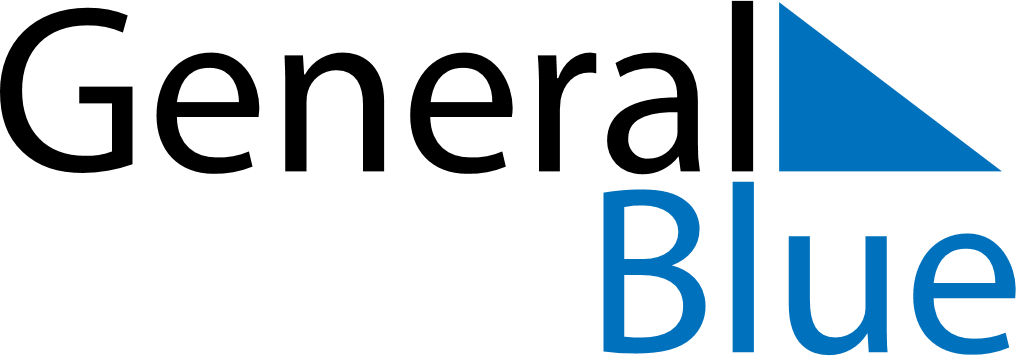 November 2022November 2022November 2022AlbaniaAlbaniaSundayMondayTuesdayWednesdayThursdayFridaySaturday1234567891011121314151617181920212223242526Alphabet Day27282930Independence DayLiberation Day